Что нужно делать, если в школе возник пожар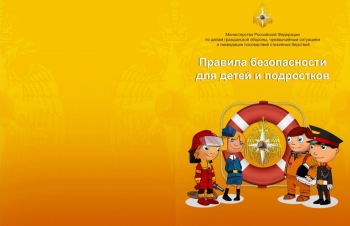 При обнаружении пожара в школе необходимо немедленно вызвать пожарных и спасателей по телефону «01» или «112» (с мобильного телефона и даже при отсутствии SIM-карты). Необходимо указать точный адрес и этаж.Оповестить о пожаре руководителя или ответственного за пожарную безопасность учреждения. Без промедления организовать эвакуацию учащихся из здания школы. Открыть все эвакуационные выходы из здания. Организовать встречу прибывающих пожарных подразделений.Ученики, услышав тревогу о пожаре, по указанию учителя должны покинуть класс и здание школы, собравшись в одном месте сбора, которое должно быть заранее всем известно, (обычно это площадка около школы).При сильном задымлении обязательно использовать средства защиты органов дыхания от угарного газа: ватно-марлевые повязки, смоченные водой платки.Ни в коем случае нельзя допускать паники. Если пути эвакуации перерезаны, ребятам под руководством учителей нужно вернуться в классы, закрыть двери, вентиляционные решетки, открыть окна и ждать прибытия пожарных подразделений.Ни в коем случае нельзя заливать водой электроприборы, не отключенные от электропитания, находиться в зоне проведения спасательных работ и работ по тушению пожара, прятаться в здании, закрывать на замок входную дверь, приближаться к горящим газовым плитам, баллонам, канистрам с горючей жидкостью.Напоминаем телефон единой службы спасения «112».